様式第9号(第10条関係)　(その1)依頼結果報告書　　年　　月　　日　　　　燕市長　　　　様　次のとおり依頼結果を報告します。(ボランティア活動参加予定者)　(その2)依頼結果報告書(ボランティア活動参加予定者)　別紙内訳団体名代表者職氏名事務局所在地事務局電話番号担当者職氏名（署名）(本人の手書きによらない場合は、記名押印）担当者電話番号事業名日時(日程)場所依頼活動区分登録番号／氏名郵便番号／住所／電話番号依頼日程／時間〒　(　　　)　　　―　　年　　月　　：　　～　　：　　〒　(　　　)　　　□　　年　　月　　：　　～　　：　　〒　(　　　)　　　―　　年　　月　　：　　～　　：　　連絡事項依頼活動区分登録番号／氏名郵便番号／住所／電話番号依頼日程／時間〒　(　　　)　　　―　　年　　月　　：　　～　　：　　〒　(　　　)　　　―　　年　　月　　：　　～　　：　　〒　(　　　)　　　―　　年　　月　　：　　～　　：　　〒　(　　　)　　　―　　年　　月　　：　　～　　：　　〒　(　　　)　　　―　　年　　月　　：　　～　　：　　〒　(　　　)　　　―　　年　　月　　：　　～　　：　　〒　(　　　)　　　―　　年　　月　　：　　～　　：　　〒　(　　　)　　　―　　年　　月　　：　　～　　：　　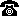 